*Strength Level Key based on the National Occupational Classification*Frequency Key based on WCB Alberta RecommendationsPHOTOS OF TASK AND WORK ENVIRONMENT__________________________                                             Richard Huynh, BScKinKinesiologistSITE SPECIFIC JOB DEMAND ADDITIONS:Validation AgreementWe the undersigned have reviewed the Physical Demands Analysis for this position and agree that the physical demands documented in this report are representative of the true demands of the tasks associated with the job title as assessed on the date listed above.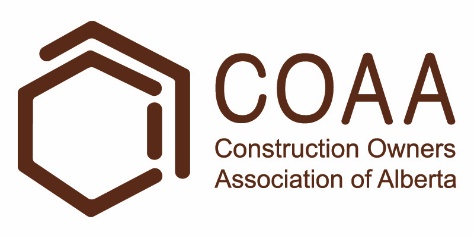 Physical Demands AnalysisCamp AttendantPrepared for:Construction Owners Association of AlbertaJob Title:Camp AttendantAssessment Location:Data Collection Date:Completed By:Submitted on:Disclaimer:The Physical Demands noted in this report may vary depending on company and location. Please contact the company directly to confirm this physical demands analysis is an accurate representation of the specific job title for the specific location.Work Schedule:Shift Duration: 10 hours/day; may varyBreak Schedule: Total of 1 hour break per dayShift Rotation: 14 days on, 7 days offOn call is required: Yes; but very rareOvertime required: No; but may be availableEducation / Experience:Education required: No post-secondary education is requiredHours required for position: N/ATickets that may be required (not limited to): First Aid, WHMIS, Construction Safety Training Systems (CSTS) and Basic Safety Orientation (BSO).Labour Provider: N/AJob Overview:The Camp Attendant is responsible for cleaning guest rooms while guests are staying over or after guests have checked out. Each day the Attendant is assigned a wing and rooms to clean.The Camp Attendant is responsible for cleaning guest rooms while guests are staying over or after guests have checked out. Each day the Attendant is assigned a wing and rooms to clean.The Camp Attendant is responsible for cleaning guest rooms while guests are staying over or after guests have checked out. Each day the Attendant is assigned a wing and rooms to clean.Job Overview:% of shiftJob TaskTask DescriptionJob Overview:10%Safety/meetingsToolbox talk – Safety topics are discussed during the toolbox talk. The Camp attendant will receive additional information such as:Tasks for the dayImportant events from previous shiftsDaily stretches are done before their shift starts.Job Overview:90%On site workCollecting cleaning supplies and equipmentA cleaning cart is loaded with cleaning supplies, equipment, and linen.Spray bottles and buckets are filled with cleaning solutions.The cleaning cart is pushed to the designated guest rooms within the wing.Cleaning guest rooms (following a checklist)Within the guest washroom, The attendant will clean the shower, toilet, and vanity. Replacing towels and amenities.Within the guest bedroom,The attendant will clean the lights, windows, walls, doors, floors, TVs, phones, chairs, and air conditioning unit.Replacing garbage bags and linen.Collecting garbage and used linen.Bags are carried to the entrance of the wing for later collection by the janitorial staff.Bags may be carried across the length of the wing and down a set of stairs.Equipment/Tools:Mop (3 dry, ~7 lbs wet)Bucket (~25 lbs when full)Chemical dispenser (5-12 lbs when full)Spray bottle (~1 lbs)Microfiber towels (<1 lbs)Broom and dust pan (3 lbs)Exposures / Environment:ChemicalsPinch pointsPersonal Protective Equipment Required:GlovesPersonal Protective Equipment as Required:Safety eyewearNOC STRENGTH LEVEL KEYNOC STRENGTH LEVEL KEYStrength LevelDefinitionLimited (Lim)Up to 5 kg (11 pounds)Light (L)5 kg to 10 kg (11 – 22 pounds)Medium (M)10 kg to 20 kg (22 – 44 pounds)Heavy (H)Greater than 20 kg (44 pounds plus)FREQUENCY KEYFREQUENCY KEYFREQUENCY KEYFrequency% of WorkdayHours – Based on 8 hour WorkdayNot Required (N/R)0%0Rarely (R)1 – 5%<25 min/dayOccasionally (O)6 – 33%25 min to 2 hours 40 min/dayFrequently (F)34 – 66%2 hours 41 min to 5 hours 17 min/dayConstantly (C)67 – 100%5 hours 18 min to 8 hours/dayJob DemandFrequency / NOC Strength LevelFrequency / NOC Strength LevelFrequency / NOC Strength LevelFrequency / NOC Strength LevelFrequency / NOC Strength LevelDetails/ MeasurementsN/RROFCMaterial Handling:Material Handling:Material Handling:Material Handling:Material Handling:Material Handling:Material Handling:Floor to Waist Level LiftingLLimited to light level lifting may occur with (but not limited to):Microfiber cloth (<1 lbs)Spray bottle (~1 lbs)Linen (1-3 lbs)Small garbage bags (5-10 lbs)Bags of linen (10 – 15 lbs)Knee to Waist Level LiftingMLLimited to light level lifting may occur with (but not limited to):Linen (1-3 lbs)Small garbage bags (5-10 lbs)Bags of linen (10 – 15 lbs)Chemical dispenser (5-12 lbs)Medium level lifting may occur with (but not limited to) a mopping bucket (~25 lbs).Occurs when emptying the bucket.Waist to Waist Level LiftingLLimited to light level lifting may occur with (but not limited to):Microfiber cloth (<1 lbs)Spray bottle (~1 lbs)Linen (1-3 lbs)Small garbage bags (5-10 lbs)Bags of linen (10 – 15 lbs)Chemical dispenser (5-12 lbs)Waist to Chest Level LiftingLAs aboveWaist to Shoulder Level LiftingLimLimited level lifting may occur with (but not limited to):Microfiber cloth (<1 lbs)Spray bottle (~1 lbs)Waist to Overhead Level LiftingLimAs aboveFront CarryLLimited to light level carrying may occur with (but not limited to):Microfiber cloth (<1 lbs)Spray bottle (~1 lbs)Linen (1-3 lbs)Small garbage bags (5-10 lbs)Bags of linen (10 – 15 lbs)Right / Left-handed Carry (Dominant Hand)LAs aboveShoulder CarryXStaticPushing/Pulling (Force)XDynamicPushing/Pulling (Force)LCleaning cart (15 lbs of force)Pulling bags of linen or garbageUsing a microfiber cloth, broom, or mop.Job DemandFrequencyFrequencyFrequencyFrequencyFrequencyDetails/MeasurementsN/RROFCUpper Extremity Work:Upper Extremity Work:Upper Extremity Work:Upper Extremity Work:Upper Extremity Work:Upper Extremity Work:Upper Extremity Work:Hand GrippingXGripping cleaning equipment, cleaning cart, linen, and supplies.Pinch GrippingXWhen using a pen to complete paperwork.Upper Extremity CoordinationXWhen using cleaning equipment.When maneuvering the cleaning cart, linen, and supplies.Reaching ForwardXAs aboveOverhead Shoulder Level ReachingXReaching overhead to clean high-level surfaces.Below Shoulder Level ReachingXWhen lifting equipment such as spray bottles and towels.Reaching to clean low-level surfaces.Reaching to change linen.ThrowingXJob DemandFrequencyFrequencyFrequencyFrequencyFrequencyFrequencyDetails/MeasurementsN/RN/RROFCPositional Work:Positional Work:Positional Work:Positional Work:Positional Work:Positional Work:Positional Work:Positional Work:Trunk Flexion (Bending) Trunk Flexion (Bending) XWhen lifting equipment such as spray bottles and towels.When cleaning at low levels.When changing linen.Trunk Rotation (Twisting)Trunk Rotation (Twisting)XWhen using a mop or broom.KneelingKneelingXWhen cleaning at low levels.CrawlingCrawlingXCrouchingCrouchingXAs aboveSquattingSquattingXWhen lifting equipment such as spray bottles and towels.Neck FlexionNeck FlexionXWhen lifting equipment such as spray bottles and towels.When cleaning at low-levels.Neck ExtensionNeck ExtensionXWhen cleaning at high-levels.Neck RotationNeck RotationXWhen using a mop or broom. Job DemandFrequencyFrequencyFrequencyFrequencyFrequencyDetails/MeasurementsN/RROFCStatic Work:Static Work:Static Work:Static Work:Static Work:Static Work:Static Work:SittingXWhen attending meetings.Static StandingXWhen using a spray bottle and microfiber cloth to clean.When folding linen.BalancingXJob DemandFrequencyFrequencyFrequencyFrequencyFrequencyDetails/MeasurementsN/RROFCAmbulation: Ambulation: Ambulation: Ambulation: Ambulation: Ambulation: Ambulation: Walking:  Level SurfacesXWalking indoors.Walking:  Uneven SurfacesXWalking: SlopesXJumpingXRunningXJob DemandFrequencyFrequencyFrequencyFrequencyFrequencyDetails/MeasurementsN/RROFCClimbing:Climbing:Climbing:Climbing:Climbing:Climbing:Climbing:StairsXStairs indoors.LadderXOtherXFigure 1:  The Camp Attendant will load a cleaning cart with linen and supplies. The cart is pushed from room to room.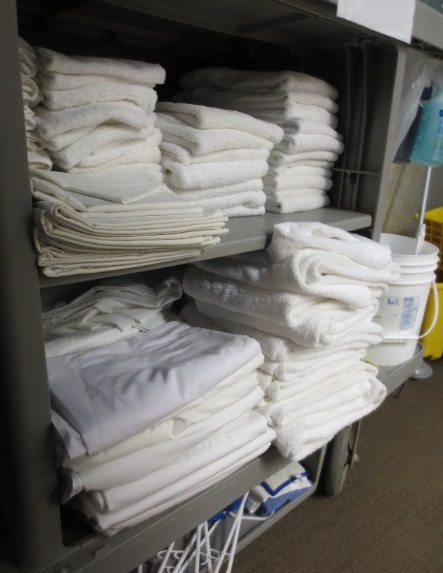 Figure 2: A dispensing system is used to fill spray bottles and mop buckets with cleaning chemicals.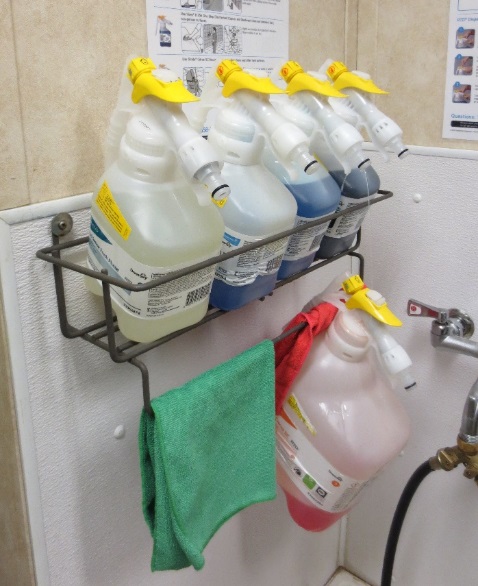 Figure 3: The Camp Attendant will use the dispensing system to fill up the mop bucket.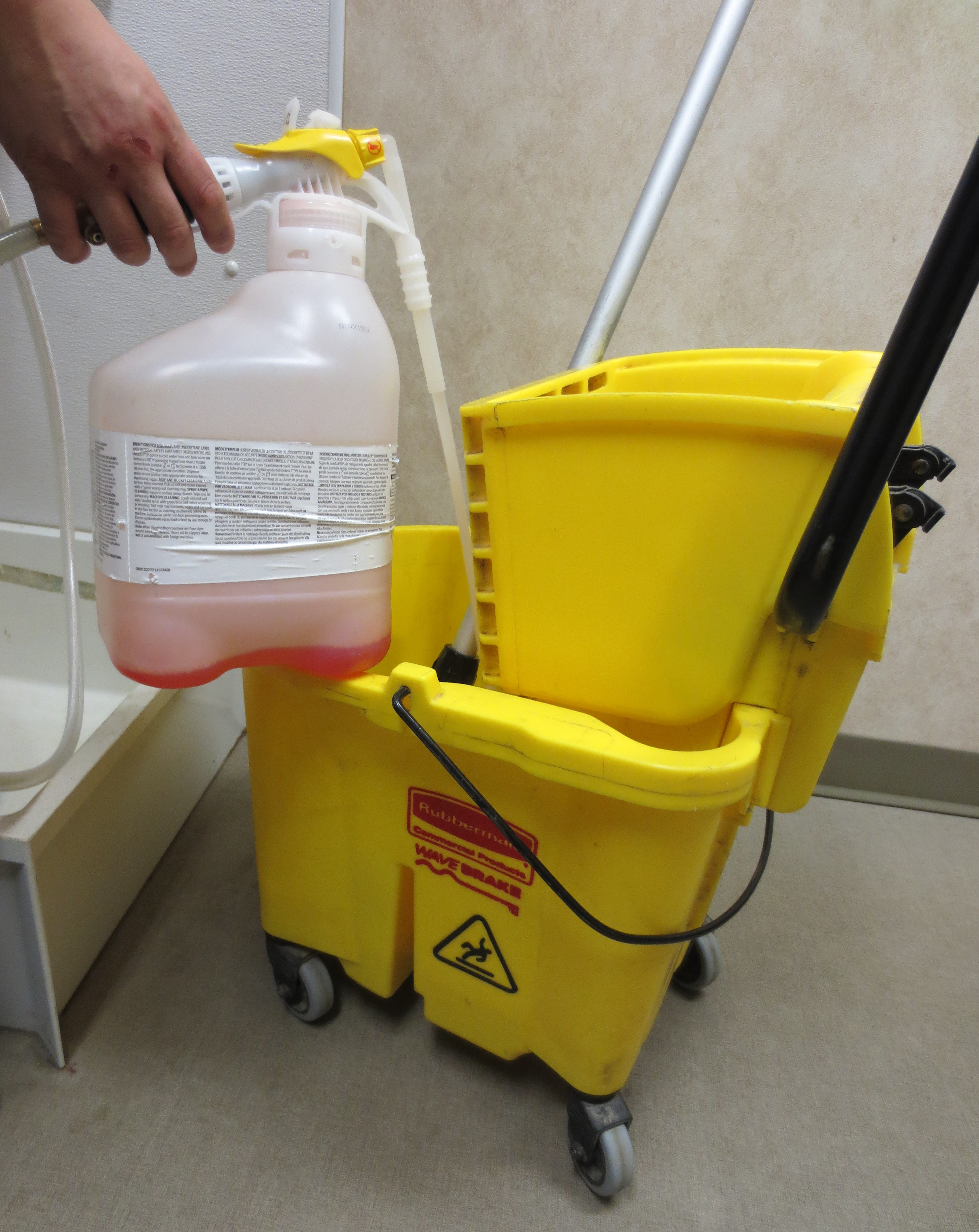 Figure 3: When cleaning guest rooms, the Camp Attendant will replace.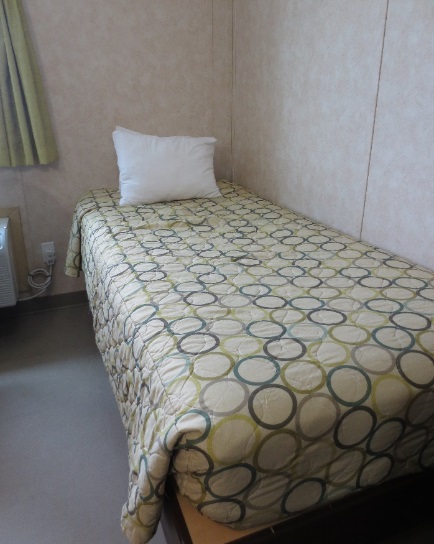 Job DemandFrequencyFrequencyFrequencyFrequencyFrequencyDetails/MeasurementsN/RROFCSite Specific Job Demand:Site Specific Job Demand:Site Specific Job Demand:Site Specific Job Demand:Site Specific Job Demand:Site Specific Job Demand:Site Specific Job Demand:Job Title:Camp AttendantData Collection Date:February 27, 2018Completed by:Insert Lifemark Clinician Name and CredentialsApproved by:Management RepresentativeApproved by:Worker RepresentativeApproved by:Labour Provider Representative